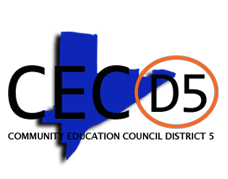 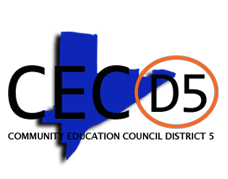 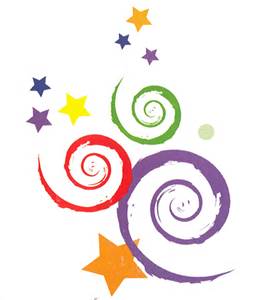 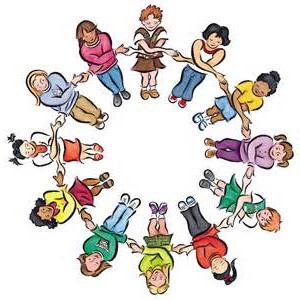 Who are the Members of CEC5?Community Education Council members are community and parent representatives, who live, work and send their children to public schools in the community. Our role is to reflect the needs, concerns and wishes of the community regarding the public education of its children.  Our Roles & ResponsibilitiesMembers are charged with promoting student achievement, advising and commenting on educational policies, and providing input to the Chancellor and the Panel for Educational Policy on matters of concern to their district. Our responsibilities can include the following: Holding monthly meetings with the superintendent to discuss the current state of the schools in the district and during these meeting the public may speak, so that parents and the community have a voice and a public forum to air their concerns.Approving zoning lines, as submitted by the superintendent.Reviewing the schools educational programs and assessing them for their effectiveness on student achievement.Submitting an annual evaluation of the superintendent to the Chancellor, and consulting on the selection of the community superintendent.Serving as liaisons to School Leadership Teams (SLT) and providing assistance.Holding joint public hearings with the chancellor (or designee) for any proposed school closing, or significant change in school utilizationPreparing a district report card and ensuring its public distribution. Our CommitteesEducation Policy & Community Partnership Committee (EPCPC):  Meeting Every 3rd Wednesday of the Month Chair: Sanayi Beckles- Canton EPCP committee will address policy issues that affect District 5 schools and will strengthen community ties to our schools. EPCP will work collaboratively with community leaders in all sectors (civil, religious, etc.), Stakeholders, and businesses to improve District 5 schools, created diverse education programs and strengthen community ties to our public schools. Diverse Learners Committee:  Meeting Every 1st or 3rd Saturday of the MonthChair: Danielle Sullivan The Diverse Learners Committee will address concerns in the district regarding children with special needs, and work to strengthening the programs that support our students in diverse learning communities.  These students make up a wide range of diversity, from English as a second language supports (ELL) to Special Education and students in Gifted and Talented (G&T) programs. Parent Leaders Committee (PLC): Meeting Every 3rd Wednesday of the Month Chair:  Pamela Stewart The Parent Leaders Committee (PLC) will encourage parents to stand up and take on leadership roles in the community. The Parent Leaders Committee (PLC) will provide essential resources and tools to help parents gain the confidence and skills needed to be strong leaders and advocates for their children’s education. 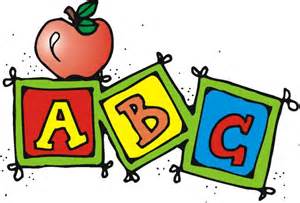 Goals for Term 2015- 2017 CEC5 goals for 2015-2017 are to:Raise awareness in District 5 regarding the roles and responsibilities of the CEC to parents and students, while encouraging family engagement. Promote deliberate policy development, responsible resource allocation, and ongoing accountability across the district.Ensure that the district is open to all voices in our community rather than factions, in order to foster solid experiences for all families and students. Ensure that education programs in District 5 have quality curricula and instruction that engage students, provide rigor, raise the bar and deliver targeted interventions to increase learning for all students.Promote collaborative efforts among schools, school partners, public and private sectors in the district to foster shared ownership of schools development and opportunities for students’ success.Ensure transparency and accountability in the district to encourage schools to be good stewards of the district resources and provide excellent customer service through innovative, integrated, responsive management practices to students and families. Address space and building issues, including overcrowding and effects of co-locations, advocate to increase the portfolio of better public schools in District 5, to provide families with attractive options, and to support diverse learning styles in students. Educate families on the educational policies and procedures that affect students in the District